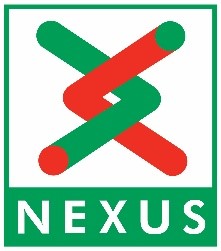 Person Specification Job Title:		Procurement OfficerPurpose:	To support the provision of a professional, efficient and timely procurement service across the organisation. CIPS Qualification in the appropriate area, working towards or equivalent  experienceEExperience in  a procurement environment EExcellent written and verbal communication skillsEExperience of working as part of a teamEExperience of taking initiative and managing own work EProficient in the use of Microsoft Office with strong IT skills EGoal-oriented, organised team playerEExcellent attention to detail and the ability to work to tight deadlinesEMethodical and organised work approachEAbility to negotiate, establish, and administer contractsDInterest in a commercial environmentDExperience in a public sector organisation or an awareness of public sector procurement processes.DExperience in stakeholder management and negotiation skillsD